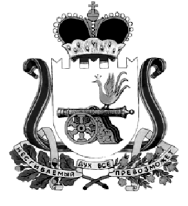 АДМИНИСТРАЦИЯ МУНИЦИПАЛЬНОГО ОБРАЗОВАНИЯ“КАРДЫМОВСКИЙ  РАЙОН” СМОЛЕНСКОЙ ОБЛАСТИ П О С Т А Н О В Л Е Н И Еот 12.10.2018 № 00759О внесении изменений в муниципальную программу «Продвижение позитивного имиджа  муниципального образования «Кардымовский район» Смоленской области как инвестиционно привлекательной территории»  на 2014-2020 годыАдминистрация муниципального образования «Кардымовский район» Смоленской областипостановляет:1. Внести в муниципальную программу «Продвижение позитивного имиджа муниципального образования «Кардымовский район» Смоленской области как инвестиционно привлекательной территории» на 2014-2020 годы (далее – муниципальная программа), утвержденную постановлением Администрации муниципального образования «Кардымовский район» Смоленской области от 22.01.2014 № 0018 (в ред. от 14.07.2015 № 00425, от 11.12.2015 № 00770, от 08.02.2016 № 00046, от 03.11.2016 № 000627) следующие изменения:1) позицию «Объёмы и источники финансирования Программы» изложить в следующей редакции:2) в разделе 4 «Обоснование ресурсного обеспечения Программы»:- в абзаце первом слова «128,603 тыс.руб.» заменить словами «139,603 тыс.руб.»;  - абзац, касающийся 2018 года, читать в следующей редакции:«2018 год -  31 тыс. руб.,».3) в задаче 1 «Систематизация и подготовка информационного материала об инвестиционном потенциале района» Перечня программных мероприятий:- пункт 7 изложить в следующей редакции:- пункт 8 изложить в следующей редакции:- добавить пункт 15 следующего содержания:- пункт «Итого» изложить в следующей редакции:3) в задаче 2 «Демонстрация района как потенциально привлекательного объекта для капиталовложений» Перечня программных мероприятий:- пункт 1 изложить в следующей редакции:- пункт «Итого» изложить в следующей редакции:- пункт «Всего по программе» Перечня программных мероприятий изложить в следующей редакции:2. Настоящее постановление опубликовать на официальном сайте Администрации муниципального образования «Кардымовский район» Смоленской области в сети «Интернет».3. Контроль исполнения настоящего постановления возложить на заместителя Главы муниципального образования «Кардымовский район» Смоленской области Д.В. Тарасова.4. Настоящее постановление вступает в силу со дня его подписания.Объемы и источники финансирования ПрограммыОбщий объем финансирования Программы за счет средств бюджета муниципального образования «Кардымовский район» Смоленской области (далее также - районный бюджет) составит  139,603 тыс.рублей, в т.ч. по годам:2014 год – 20 тыс.руб., 2015 год – 8,603 тыс.руб.,2016 год –  20 тыс. руб.,      2017 год –  20 тыс. руб.,      2018 год –  31 тыс. руб.,      2019 год –  20 тыс. руб.,        2020 год – 20 тыс. руб.      7Изготовление презентационного материала (полиграфической, сувенирной продукции, презентационных дисков, презентационного фильма, презентационного баннера, флеш-презентации) об инвестиционном потенциале района  2014-2020гг.Отдел экономики и комплексного развития 55,015,0--10,0-15,015,0Районный бюджет8Приобретение мобильного стенда  и изготовление презентационного баннера 2014-2020 гг.Отдел экономики 1,0----1--Районный бюджет15Публикация в СМИ  информации о социально-экономических характеристиках и инвестиционной привлекательности муниципального образования «Кардымовский район» Смоленской области 2014-2020 гг.Отдел экономики 30----30--Районный бюджетИтого:в том числе:средства районного бюджета113,0113,015,015,02,02,020,020,015,015,031,031,015,015,015,015,01 Участие муниципального образования в инвестиционных презентациях, семинарах, выставках, ярмарках и других мероприятиях экономического характера2014-2020 гг.Отдел экономики 20,05,0--5,0-5,05,0Районный бюджетИтого:в том числе:средства районного бюджета26,60326,6035,05,06,6036,603005,05,0005,05,05,05,0Всего по программе:в том числе:средства районного бюджета139,603139,60320,020,08,6038,60320,020,020,020,031,031,020,020,020,020,0Глава муниципального образования «Кардымовский район» Смоленской областиП.П. Никитенков